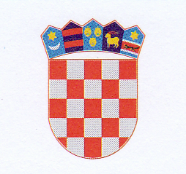 REPUBLIKA HRVATSKAKRAPINSKO ZAGORSKA ŽUPANIJA                ŽUPANKLASA: 612-01/17-01/49URBROJ: 2140/01-02-17-2Krapina, 22. prosinca  2017.Na temelju Zakona o financiranju javnih potreba u kulturi („Narodne novine“, broj 47/90, 27/93 i 38/09) te  Pravilnika o izboru i utvrđivanju programa javnih potreba u kulturi Krapinsko zagorske županije (Klasa: 612-01/16-01/01; Urbroj: 2140/01-02-16-2.),  Krapinsko zagorska županija  putem svojih web stranica objavljuje Javni poziv za predlaganje projekata za program javnih potreba u kulturi Krapinsko zagorske županije za 2018. godinuI.U proračunu Krapinsko zagorske županije (dalje: KZŽ) osiguravaju se sredstva za javne potrebe u kulturi i to: manifestacije u kulturi, izdavačku djelatnost te obnovu i zaštitu spomeničke i nematerijalne baštine.Pravo podnošenja prijava na Javni poziv za predlaganje Programa javnih potreba u kulturi Krapinsko zagorske županije za 2018 godinu (dalje u tekstu: Poziv) imaju  ustanove u kulturi, udruge, pravne i fizičke osobe koje obavljaju djelatnost u kulturi , sve pod sljedećim uvjetima:da prijavitelji svoje sjedište (prebivalište) u pravilu imaju na području KZŽ,da program zadovoljava potrebe građana i javne potrebe od interesa KZŽ,da program nije prijavljen na natječaj u drugom području sufinanciranja iz Proračuna KZŽ za tekuću godinu.II.U program javnih potreba u kulturi Krapinsko zagorske županije za 2018. godinu, u skladu s člankom 2.  Pravilnika o izboru i utvrđivanju programa javnih potreba u kulturi, uvrstit će se:manifestacije u kulturi;izdavačka djelatnost (izdavanje knjiga, časopisa i elektroničkih publikacija);obnova i zaštita spomeničke i nematerijalne baštine;III.Udruge kulturnog amaterizma kao članice Zajednice KUD-ova  KZŽ na ovaj javni poziv ne prijavljuju projekte iz svoje osnovne djelatnosti . Iste će moći prijaviti na javni poziv koji će provoditi ZAKUD – KZŽ sukladno odredbama  Uredbe o kriterijima, mjerilima i postupcima financiranja i ugovaranja programa i projekata od interesa za opće dobro koje provode udruge (“Narodne novine”, broj 26/15.).Udruge koje prijavljuju projekte javnih potreba u kulturi, dužne su u prijavnici upisati podatke o registraciji (RNO i MB broj).Prijava projekata zaštite i očuvanja kulturnoga dobra kao i nematerijalnog kulturnog dobra, može se odnositi na: prethodna istraživanja (konzervatorska, restauratorska i sl.), izradu potrebne dokumentacije (snimak postojećeg stanja, izvedbeni projekt, konzervatorski elaborat i sl.) te izvođenje radova.IV.Prijave se podnose na odgovarajućim obrascima (za svaki projekt posebna prijavnica) koji su prilog ovog poziva.Prijavnice predlagatelji trebaju dostaviti potpisane s obrazloženjem zahtjeva i svim prilozima  u tiskanom obliku u 2 primjerka. Prijavnicu sa svim prilozima treba također dostaviti u digitalnom obliku (izvornom - exel) mailom ili kao prilog na nekom od medija (CD, DVD, USB),  sve na sljedeću adresu: Krapinsko zagorska županija, Upravni odjel  za obrazovanje, kulturu, sport i tehničku kulturu, Magistratska 1, 49 000 Krapina, mail: prosvjeta@kzz.hr Rok za podnošenje prijava jest od 29. prosinca 2017. godine pa do 09. veljače 2018. godine.Nepotpune i nepravovremene prijave kao i prijave podnesene protivno uvjetima iz ovog Poziva, neće biti razmatrane.									           Župan								                  Željko  KolarDostaviti:Upravni odjel za obrazovanje, kulturu, sport i tehničku kulturu;Upravni odjel za financije i proračun, ovdje,3.   «Službeni glasnik Krapinsko-zagorske županije», za objavu,4.   Za zbirku isprava,         5.   Pismohrana, ovdje.